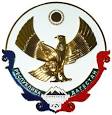 РЕСПУБЛИКА ДАГЕСТАНМКОУ «ЛЕНИНАУЛЬСКАЯ СРЕДНЯЯ ОБЩЕОБРАЗОВАТЕЛЬНАЯ ШКОЛА №2 ИМЕНИ ГЕРОЯ РОССИЙСКОЙ ФЕДЕРАЦИИ ЮРИЯ САЛИМХАНОВА»                                                                                     Село Ленинаул Казбековского района РДП Р И К А З № 31\1  от  1 апреля  2019 года						Об организации   проведенияВсероссийских проверочных работпо русскому языку  в 4-6-х классах .       Во исполнение приказа МОН РД № 490-01/19 от 15 марта 2019 года « О проведении в  2019 году Всероссийских проверочных работ в 4-7, 10-11 классах ОО РД» и на основании приказа Управления образования «О проведении Всероссийских проверочных работ  в 4,5,6 классах в ОО Казбековского района»приказываю:Организовать проведение  Всероссийских проверочных работ в 4-6-х классов в штатном режиме и в режиме апробации в установленные МОН РД сроки ( Приложение 1)Утвердить состав комиссии :Шамирзаева ПМДагуева МНАлханова АДЗубайриева РБМагомедсултанова МУТажудинова МДМагомедсултанова ММКудуева МННажмудинова ЭГБибасханова ШАИгитова ЗММагомедова НАДавурбегова РСА-азизова ПМПоплавская НКЖамалова АР Ахмедова АТ Гусейнова ГГ                       2.Школьному координаторуШамирзаевой ПМ.          2.1.составить списки участников ВПР               2.2.Внести необходимые изменения в расписание занятий общеобразовательной организации в дни проведения апробации ВПР;                            2.3.  Обеспечить присутствие ассистентов  .2.4.Подготовить тексты контрольных работ в день проведения ВПР и своевременно передать их ответственным за проведение 2.5.Организовать проверку работ учителями , ведущими в классах и учителями предметниками , которые будут вести предметы в 4-6 -х  классах.2.6.Организовать внесение результатов в электронные ведомости.3. Организаторам проведения ВПР в соответствующих кабинетах: - проверить готовность аудитории перед проведением проверочной работы;  - получить от ответственного за проведение,  школьного координатора ВПР , материалы для проведения проверочной работы; - выдать комплекты проверочных работ участникам; - обеспечить порядок в кабинете во время проведения проверочной работы; - заполнить бумажный протокол во время проведения проверочной работы; - собрать работы участников по окончании проверочной работы и передать их ответственному за проведение ВПР.4. Назначить ответственным за техническое сопровождение ВПР учителя информатики КорголаевуСаратАбдулхакимовну.5. Контроль за исполнением приказа возложить на заместителя директора  по УВР    Директор МКОУ ЛОСШ №2:_______________/Зияродинова НР./